BENEFICIARY/MEMBER MEDICAL                                                                      INTAKE FORM 1.                                    BENEFICIARY/MEMBER INFORMATION Name:	Jeanette Regan_______________________________ DOB:2/5/1944		Gender: Female              Address:	2646 Mary Lane_____________________________________________Phone #:______________  City:	Escondido		State:_CA                  Zip Code:_92025		Cell#:760-802-3854Insured By:______________________Nurse Advocate:	Suzanne Mitchell Insured ID #:_______________________________Insured Group #_________________________________    Email:  Jeanette.regan@gmail.com		Primary Language:	 English 2.                                         NURSE-ADVOCATE INFORMATION Name: 	Suzanne Mitchell			Specialty: 	Palliative Care Address:		44901 Trotsdale Drive				Business Phone #:951-249-3938  City:	Temecula	State:	CA	Zip Code:	92592				Cell #760-310-5307 Nursing License #: RN159399   	License Expiration Date: 4/17/2020         Start of Care:   August 28, 2018              Email address: anurseforsafeaccess@gmail.com                 3.                                               PRIMARY CARE PHYSICIANS Name:______________________________________________________________________________________ Address:___________________________________________________________Phone #:______________  City:_____________________State:_________________Zip Code:_________        Fax #:________________ Email address:______________________________________  Name:______________________________________________________________________________________ Address:___________________________________________________________Phone #:______________  City:_____________________State:_________________Zip Code:_________        Fax #:________________ Email address:______________________________________  	 	1 None apply: Client lives with spouse and is total independent.7.                                SKILLED SERVICES PROVIDED OR NEEDED NO SKILLED SERVICES PROVIDED OR NEEDED 8.                                   MEDICATION/ PRESCRIPTION DRUGS 		NO KNOWN ALLERGIES 		CURRENT MEDICATIONS:		Name: Gabapentin __________________________ Dose: 300 mg_____ Frequency: 3 X daily________________  		Name: ASA__________________________________ Dose: _81 mg_____ Frequency:  once daily______________ 		Name: Aleve and Advil_________________________ Dose: ____ Frequency: daily as needed (1-2 x daily)9.                                   VITAMINS & SUPPLEMENTS        		 Turmeric     	10.                                       MEDICAL CANNABIS  HISTORY No History  11.                   NUTRITIONAL REQUIREMENTS AND ALCOHOL CONSUMPTION		Please include type of diet, method of feeding, amount and frequency. (Example: Vegan/ Wine 1 X day) 			regular diet/ 1 glass of wine with dinner12.                                   NURSE ADVOCATION CARE PLAN 		I do believe the MD prescription is ½ dropper of 20:1 (CBD to THC) twice daily. Client has no cannabis history and 	agrees to take ¼ dropper twice daily for 1 week  and if she has no negative effects, she will increase the dose to ½ 	dropper twice daily. We will continue to monitor on a weekly basis. Jeanette plans to continue collaborating with 	her primary MD and quite likely resume some physical therapy.____________________________________________________________________________________________________________________________________________________________________________________________________________________________________________________________________________________ ___________________________________________________________________________________________________________________________________________________________________________________________________________________________________________________________________________________________________________________________________________________________________________________________________________________________________________________________________________________________________________________________________________________________________________________________________________________________________________________________________ ____________________________________________________________________________________________ ____________________________________________________________________________________________ ____________________________________________________________________________________________ ____________________________________________________________________________________________13.                                   FUNCTIONAL LIMITATIONS  	Although there are no major  functional limitations at this time, Jeanette is having difficulty with fine 	hand motor skills like buttons and progressive weakness even when attempting to pick up a small café’ 	of coffee.		MOTOR: May include limitations with walking and/or gross motor movement. 		Notes:  see above____________________________________________________________________		SELF HELP: May include limitations with activities of daily living such as bathing, toileting, eating, and dressing. 		Notes:  See above___________________________________________________________________	COMMUNICATIONS/SENSORY: May include limitations with hearing, speech, and sight. 			Notes:  Increased numbness in hands and ongoing pain in back and multiple joints14.                                        ACTIVITIES AND EXERCISE 		Jeanette continues to participate in activities as usual. Also see notation above under functional 	limitations.15.                                       MENTAL STATUS 		Positive, upbeat, trying to make the best of all this. 16.                                         DURABLE MEDICAL EQUIPMENT  		 NONE  At time of admission       17.                                                  MEDICAL SUPPLIES1 	     NONE  At time of admission18.                                               THERAPIES/REFERRALS1 	 		  Jeanette mentioned she may have more physical therapy. No prescriptions for therapies at time of 	admission.  		Check all that apply and please include date the referral was made and why. If therapy is ongoing, please 	indicate the current progresss/status in Section 21. 	  Physical Therapy     Date:________    Referral Reason:__________________________________  	  Occupational Therapy   Date: __________Referral Reason:______________________________  		 Speech Therapy   Date: __________ Referral Reason: __________________________________  	Enterostomal Therapy   Date: _________ Referral Reason: ______________________________   	Medical Social Worker   Date:__________ Referral Reason_: ____________________________ 		Nutritionist    Date: __________  Referral Reason: _____________________________________    Other/List:_______________________Date: ___________ Referral Reason: ________________________________   Other/List:_______________________Date: ___________ Referral Reason: ________________________________ 19.                                      TREATMENT GOALS/DISCHARGE PLAN Upon completion of treatment plan, the beneficiary will be able to function independently and maintain self safely in the home setting. Notes: Jeanette is hopeful that prescription medical cannabis will relieve her pain, neuropathy, and decreased hand mobility sufficiently to enable her to carry out her desired activities of daily living independently. As a nurse advocate for safe access, I remain available to assess, evaluate and monitor the effects of medical cannabis until Jeanette feels treatment is complete and discharge is appropriate.20.                      TRAINING NEEDS FOR BENEFICIARY/FAMILY No training needs have been identified for the beneficiary and/or the family during this treatment period. 		Notes:	______________________________________________________________________________________________		____________________________________________________________________________________________________________________________________________________________________________________________ 21.      SUMMARY OF BENEFICIARY STATUS DURING THIS TREATMENT PERIOD Please include all data relevant to beneficiary’s care. 	Notes:_________________________________________________________________________________________________________________________________________________________________________________________________________________________________________________________________________________________________________________________________________________________________________________________________________________________________________________________________________________________22.                                            	SIGNATURES REQUIRED 		After completing all sections, please obtain signatures from patient and nurse advocate below: Patient  ___________________________________________________   Date: _____________ Nurse Advocate _______________________________________________   Date: _____________ 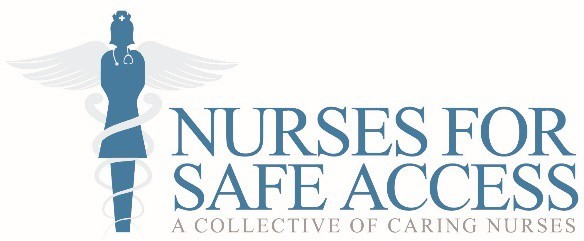 23. 1 EXTRA PAGE FOR NOTE TAKING Please include all data relevant to beneficiary’s care. Notes:_____________________________________________________________________________________________________________________________________________________________________________________________________________________________________________________________________________________________________________________________________________________________________________________________________________________________________________________________________________________ _______________________________________________________________________________________________ ____________________________________________________________________________________________________________________________________________________________________________________________________________________________________________________________________________________________________________________________________________________________________________________________ _______________________________________________________________________________________________ _______________________________________________________________________________________________ _______________________________________________________________________________________________ _____________________________________________________________________________________________________________________________________________________________________________________________________________________________________________________________________________________________________________________________________________________________________________________________________________________________________________________________________________________________________________________________________________________________________________________________________________________________________________________________________________________________________________________________________________________________________________________________________________________________________________________________________________________________________________________________________________________________________________________________________________________________________________________________________________________ 		4.4.4.MEDICAL INFORMATION – Include ICD-10 codes where appropriate.MEDICAL INFORMATION – Include ICD-10 codes where appropriate.MEDICAL INFORMATION – Include ICD-10 codes where appropriate.MEDICAL INFORMATION – Include ICD-10 codes where appropriate.DIAGNOSISDIAGNOSISDIAGNOSISICD-10 CODEDATE OF ONSETDATE OF ONSETNeuropathy, acute motor    Neuropathy, acute motor    Neuropathy, acute motor    G62.81Neuropathy, progressive segmentally demyelinatingNeuropathy, progressive segmentally demyelinatingNeuropathy, progressive segmentally demyelinatingG62.89Neuropathy, sciaticNeuropathy, sciaticNeuropathy, sciaticG57.0Neuropathy, progressive inflammatoryNeuropathy, progressive inflammatoryNeuropathy, progressive inflammatoryG62.81Arthritis, chronic of hand jointArthritis, chronic of hand jointArthritis, chronic of hand jointM13.84Osteoarthritis, primary unspecified handOsteoarthritis, primary unspecified handOsteoarthritis, primary unspecified handM19.0495. FAMILY AND COMMUNITY BASED SERVICES-Please check all that apply.5. FAMILY AND COMMUNITY BASED SERVICES-Please check all that apply.5. FAMILY AND COMMUNITY BASED SERVICES-Please check all that apply.5. FAMILY AND COMMUNITY BASED SERVICES-Please check all that apply.5. FAMILY AND COMMUNITY BASED SERVICES-Please check all that apply.5. FAMILY AND COMMUNITY BASED SERVICES-Please check all that apply.5. FAMILY AND COMMUNITY BASED SERVICES-Please check all that apply.1.2.3. 1.2.3. 1.2.3. Family close by to help with health care: Yes  X       NoFriends close by to help with health care: Yes   X    NoSupport Groups: Church                         Other Clubs:  book Club Family close by to help with health care: Yes  X       NoFriends close by to help with health care: Yes   X    NoSupport Groups: Church                         Other Clubs:  book Club Family close by to help with health care: Yes  X       NoFriends close by to help with health care: Yes   X    NoSupport Groups: Church                         Other Clubs:  book Club Family close by to help with health care: Yes  X       NoFriends close by to help with health care: Yes   X    NoSupport Groups: Church                         Other Clubs:  book Club 6.6.6.LEVEL OF CARE AND SUPPORT Please check only those that apply.LEVEL OF CARE AND SUPPORT Please check only those that apply.LEVEL OF CARE AND SUPPORT Please check only those that apply.LEVEL OF CARE AND SUPPORT Please check only those that apply.                         TYPE ________________________________________________________ ________________________________________________________________________________________________________________              PROVIDER NAME ____________________________ ____________________________________________________________________________________________________________________________________________            FUNDING SOURCE ____________________________ ____________________________________________________________________________________________________________________________________________                         TYPE ________________________________________________________ ________________________________________________________________________________________________________________              PROVIDER NAME ____________________________ ____________________________________________________________________________________________________________________________________________            FUNDING SOURCE ____________________________ ____________________________________________________________________________________________________________________________________________